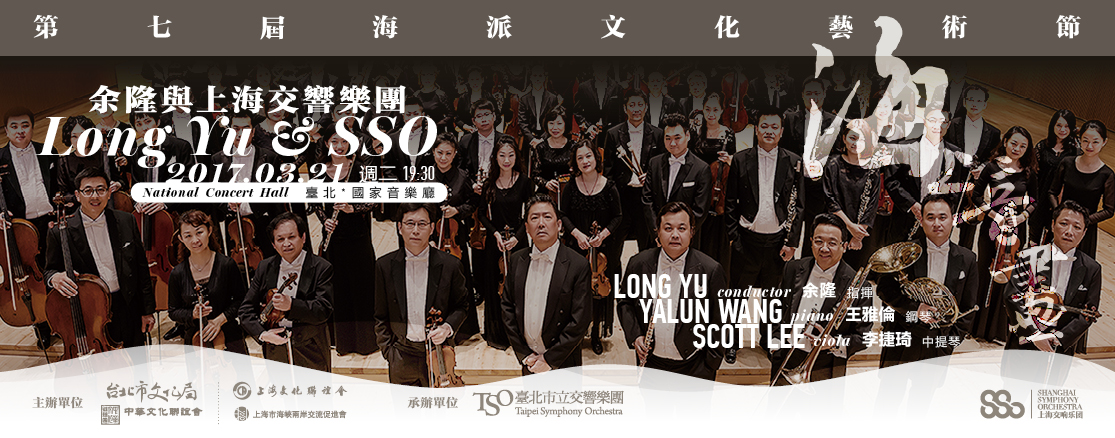 請用藍、黑筆正楷書寫，詳細填妥後將此訂票表傳真至Fax∕2577-8244。傳真後請立即來電確認（Tel∕2578-6731 Ext.726張小姐）。付款方式：限以現金付款，或臨櫃匯款（匯費自付，ATM無法轉入此帳號）匯款銀行：臺北富邦銀行公庫部｜戶名：臺北市立交響樂團其他雜項收入｜帳號：16151051002026【TSO】第七屆海派文化藝術節：海上音畫－余隆與上海交響樂團【高中、大專院校７折優惠專屬訂票單】即日起至3/17止！【TSO】第七屆海派文化藝術節：海上音畫－余隆與上海交響樂團【高中、大專院校７折優惠專屬訂票單】即日起至3/17止！【TSO】第七屆海派文化藝術節：海上音畫－余隆與上海交響樂團【高中、大專院校７折優惠專屬訂票單】即日起至3/17止！【TSO】第七屆海派文化藝術節：海上音畫－余隆與上海交響樂團【高中、大專院校７折優惠專屬訂票單】即日起至3/17止！【TSO】第七屆海派文化藝術節：海上音畫－余隆與上海交響樂團【高中、大專院校７折優惠專屬訂票單】即日起至3/17止！【TSO】第七屆海派文化藝術節：海上音畫－余隆與上海交響樂團【高中、大專院校７折優惠專屬訂票單】即日起至3/17止！【TSO】第七屆海派文化藝術節：海上音畫－余隆與上海交響樂團【高中、大專院校７折優惠專屬訂票單】即日起至3/17止！【TSO】第七屆海派文化藝術節：海上音畫－余隆與上海交響樂團【高中、大專院校７折優惠專屬訂票單】即日起至3/17止！【TSO】第七屆海派文化藝術節：海上音畫－余隆與上海交響樂團【高中、大專院校７折優惠專屬訂票單】即日起至3/17止！填寫日期：106年    月    日填寫日期：106年    月    日填寫日期：106年    月    日填寫日期：106年    月    日填寫日期：106年    月    日填寫日期：106年    月    日填寫日期：106年    月    日填寫日期：106年    月    日填寫日期：106年    月    日姓名電話手機手機節目名稱／演出日期／地點／票價節目名稱／演出日期／地點／票價節目名稱／演出日期／地點／票價300元500元500元800元1200元1500元《海上音畫－余隆與上海交響樂團》《海上音畫－余隆與上海交響樂團》3月21日（二）19:30國家音樂廳原票價小計：     元x   張x 7折 =               元原票價小計：     元x   張x 7折 =               元原票價小計：     元x   張x 7折 =               元原票價小計：     元x   張x 7折 =               元原票價小計：     元x   張x 7折 =               元原票價小計：     元x   張x 7折 =               元原票價小計：     元x   張x 7折 =               元原票價小計：     元x   張x 7折 =               元原票價小計：     元x   張x 7折 =               元取票、付款方式□音樂會現場取票付現（音樂會當日18:50起，於國家音樂廳信義路側一號門旁「臺北市立交響樂團櫃台」取票）□臨櫃匯款，現場取票（音樂會當日18:50起，於國家音樂廳信義路側一號門旁「臺北市立交響樂團櫃台」取票）取票、付款方式□音樂會現場取票付現（音樂會當日18:50起，於國家音樂廳信義路側一號門旁「臺北市立交響樂團櫃台」取票）□臨櫃匯款，現場取票（音樂會當日18:50起，於國家音樂廳信義路側一號門旁「臺北市立交響樂團櫃台」取票）取票、付款方式□音樂會現場取票付現（音樂會當日18:50起，於國家音樂廳信義路側一號門旁「臺北市立交響樂團櫃台」取票）□臨櫃匯款，現場取票（音樂會當日18:50起，於國家音樂廳信義路側一號門旁「臺北市立交響樂團櫃台」取票）取票、付款方式□音樂會現場取票付現（音樂會當日18:50起，於國家音樂廳信義路側一號門旁「臺北市立交響樂團櫃台」取票）□臨櫃匯款，現場取票（音樂會當日18:50起，於國家音樂廳信義路側一號門旁「臺北市立交響樂團櫃台」取票）取票、付款方式□音樂會現場取票付現（音樂會當日18:50起，於國家音樂廳信義路側一號門旁「臺北市立交響樂團櫃台」取票）□臨櫃匯款，現場取票（音樂會當日18:50起，於國家音樂廳信義路側一號門旁「臺北市立交響樂團櫃台」取票）取票、付款方式□音樂會現場取票付現（音樂會當日18:50起，於國家音樂廳信義路側一號門旁「臺北市立交響樂團櫃台」取票）□臨櫃匯款，現場取票（音樂會當日18:50起，於國家音樂廳信義路側一號門旁「臺北市立交響樂團櫃台」取票）取票、付款方式□音樂會現場取票付現（音樂會當日18:50起，於國家音樂廳信義路側一號門旁「臺北市立交響樂團櫃台」取票）□臨櫃匯款，現場取票（音樂會當日18:50起，於國家音樂廳信義路側一號門旁「臺北市立交響樂團櫃台」取票）取票、付款方式□音樂會現場取票付現（音樂會當日18:50起，於國家音樂廳信義路側一號門旁「臺北市立交響樂團櫃台」取票）□臨櫃匯款，現場取票（音樂會當日18:50起，於國家音樂廳信義路側一號門旁「臺北市立交響樂團櫃台」取票）取票、付款方式□音樂會現場取票付現（音樂會當日18:50起，於國家音樂廳信義路側一號門旁「臺北市立交響樂團櫃台」取票）□臨櫃匯款，現場取票（音樂會當日18:50起，於國家音樂廳信義路側一號門旁「臺北市立交響樂團櫃台」取票）